Skolas 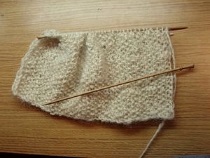 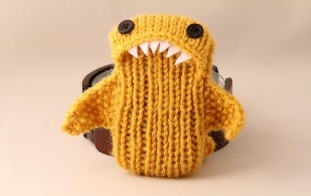 Mājturības un tehnoloģiju (meitenes)olimpiādes rezultāti5. kl. - 6. kl. grupā:  1.vieta     Agate Šturma 6.a kl.                                2.vieta     Melānija Nummure 6.a kl.                               3.vieta     Elizabete Zalāne 5.b kl.                               Atzinība  Sindija Jēruma 6.c kl.                                               Emīlija Salaka 5.c kl.7. kl. - 8.kl. grupā:  1.vieta    Lelde Miksone  8.b kl.                              2.vieta    Ance Grebstele 8.b kl.                              3.vieta    Linda Reitupe 7.c kl.                                  Atzinība  Vivita Budze 8.b kl.9. kl. grupā:         1.vieta     Eva Valnere 9.c kl.                            2.vieta     Alīna Lubgāne 9.b kl.                            3.vieta     Andželika Dagajeva 9.b kl                               Atzinība   Linda Ragause 9.a kl. 